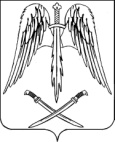 ПОСТАНОВЛЕНИЕ       АДМИНИСТРАЦИИ АРХАНГЕЛЬСКОГО СЕЛЬСКОГО ПОСЕЛЕНИЯ ТИХОРЕЦКОГО РАЙОНАот 14.02.2014                                                                                                     №  23 станица АрхангельскаяО назначении публичных слушаний в Архангельском сельском поселении Тихорецкого районаВ целях обеспечения прав и законных интересов граждан, в соответствии со статьями 37, 38, 39, 40 Градостроительного кодекса Российской Федерации, статьей   4 Федерального закона от 29 декабря 2004 года № 191-ФЗ «О введении в действие Градостроительного кодекса Российской Федерации», статьей                    28 Федерального закона от 6 октября 2003 года № 131-ФЗ «Об общих принципах организации местного самоуправления в Российской Федерации»,  решением Совета Архангельского сельского поселения Тихорецкого района от 6 декабря 2007 года № 117, «О Положении О публичных слушаниях»,                      на основании заявления С.С.Долматовой от 13 февраля 2014года, входящий регистрационный № 13, п о с т а н о в л я ю:1.Назначить проведение публичных слушаний по проекту постановления администрации Архангельского сельского поселения Тихорецкого района в станице Архангельской - на 19 февраля 2014 года в 13.00 часов, место проведения публичных слушаний – зал заседаний администрации Архангельского сельского поселения Тихорецкого района, расположенный по улице Ленина, 21 в станице Архангельской Тихорецкого района.2.Возложить обязанности по проведению публичных слушаний по проектам постановлений администрации Архангельского сельского поселения Тихорецкого района на комиссию по землепользованию и застройке Архангельского сельского поселения Тихорецкого района.3.Опубликовать настоящее постановление в газете «Тихорецкие вести».4.Контроль за выполнением настоящего постановления оставляю за собой.5.Постановление вступает в силу со дня его подписания.Глава Архангельского сельского поселения Тихорецкого района                                                           В.В.Трифонов